Nesbit Non-Member Registration Form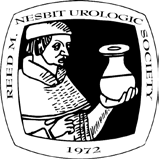 32nd Reed M. Nesbit Society and Visiting Professor MeetingThursday, September 14th - Friday, September 15th, 2017Registration Due by August 31, 2017CME credits will be offered at Thursday & Friday’s sessionsName:____________________________________________ Phone Number: ________________________________Guest Name:_________________________________________________________________________________Fax Number:	Email: ________________________________________________LOCATION: Both Days at Building 18 Dining Hall, North Campus Research Complex, Ann Arbor, MichiganI will attend:Thursday, 9/14 Scientific/Case Presentations 1:30-5:00 PM# Attending Thursday _______Friday, 9/15 Scientific Sessions 9:00 AM - 4:00 PM	# Attending Friday	_______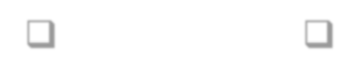 Parking passes needed:Thursday sessionFriday sessionPayment Information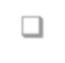 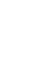 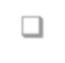 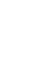 Check payable to the "Reed Nesbit Society"MasterCard	Visa		Credit Card Number:____________________________________________________________________Expiration Date: ___________3-digit security code on back of card:  	Signature Required for Credit Card:_____________________________Please provide us with the billing address for the above credit card. A receipt will be issued. Name:____________________________________________________  Address:______________________________________________________State, Zip: _________________________________________________